LANDSCAPE & IRRIGATION
1505 S. Timberline Road, Fort Collins, CO 80524
(970)488-1707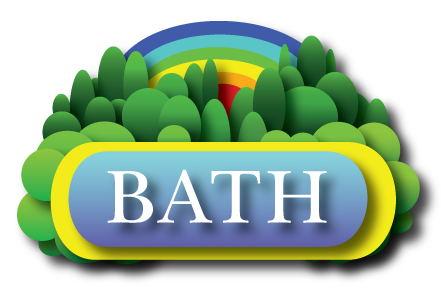 Position: Irrigation Labor Job Type: Full-time 

Pay: CompetitiveObjective: To efficiently install high quality landscape irrigation systems.Reports To: Production Superintendent or Irrigation ForemanJob Description:
Bath Landscape is seeking commercial and residential irrigation technicians for the Spring. Bath Inc. is a family-owned business, has been for over 50 years, and is successfully growing. Bath has become a symbol of stability and trust in the landscape industry. We have developed an award-winning approach to sustainable, functional, and beautiful landscape design and installation. Our landscape division is booked throughout the year and is ready for a record-breaking year. If you enjoy working outside in a fast-paced and rewarding industry, give us a call (970) 488-1707. This job includes overtime opportunities and benefits. Qualified applicants reply to this post or visit our website at http://bathlandscapedesign.com/employment/ you may also come to our office located at 1505 S. Timberline Road, Fort Collins, CO 80524.Essential Job Functions:Perform tasks to complete wide range of landscape irrigation projectsPunctual, predictable, regular attendanceInteract cooperatively with coworkersDuties and Responsibilities:The intent is to perform the following duties personally or through subordinates.Follow the lead and coordination of ForemanAssist in the final completion of projectOpen to learning and implementing new skillsEmployee relations and moraleFollowing dress codeAbility to work in a team environmentAptitude to work in labor situationsQualifications:Quality motivatedIrrigation and landscape skillsStrong organizational skillsIrrigation/ Landscape trouble shooting skillsIrrigation and landscape installation skillsEquipment maintenance knowledgeAbility to safely operate trenchers, mini-excavator, skid steer loader and other necessary equipmentAbility to drive trucks and pickupsLegal driver’s license with good motor vehicle recordDrug FreeAbility to lift heavy (50+ lbs.) itemsLandscape irrigation experience a mustThis position is important to the company to insure an on-going reputation and pride in quality workmanship.